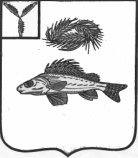 СОВЕТНОВОКРАСНЯНСКОГО МУНИЦИПАЛЬНОГО ОБРАЗОВАНИЯЕРШОВСКОГО  РАЙОНА САРАТОВСКОЙ ОБЛАСТИРЕШЕНИЕот  14.12.2018  года                                                                                            №  5-18Об индексации должностных окладов1.Установить исходя из прогнозируемого  уровня инфляции  (декабрь 2018 года к декабрю 2017 года) размер индексации с 1 декабря 2018 года на 3,8 %:-окладов месячного денежного содержания по должностям муниципальной службы Новокраснянского муниципального образования и лиц, замещающих должности, не являющиеся должностями муниципальной службы Новокраснянского муниципального района.2. Настоящее постановление вступает в силу с момента подписания и распространяется на правоотношения, возникшие с 01.12.2018 года.3. Разместить настоящее решение на официальном сайте администрации Ершовского  муниципального района.Глава Новокраснянского МО                                                      Е.Ю.Кузнецова